МИНИСТЕРСТВО ОБРАЗОВАНИЯ И НАУКИ РОССИЙСКОЙ ФЕДЕРАЦИИФЕДЕРАЛЬНОЕ ГОСУДАРСТВЕННОЕ БЮДЖЕТНОЕ ОБРАЗОВАТЕЛЬНОЕ УЧРЕЖДЕНИЕ ВЫСШЕГО ОБРАЗОВАНИЯ
 «ДОНСКОЙ ГОСУДАРСТВЕННЫЙ ТЕХНИЧЕСКИЙ УНИВЕРСИТЕТ»(ДГТУ)П Р О Т О К О Л Регионального творческого конкурса на английском, французском, испанском языках «Европа глазами детей» для учащихся 5-11 классов районный этапСекцииНоминация «LETSDO-Конкурс проектов»Члены жюри: Цыганова Виктория Викторовна  - руководитель  методического объединения учителей иностранного языка МБОУ «Гимназия № 25»Шелест Елена Алексеевна – руководитель методического объединения учителей иностранного языка  МАОУ «Лицей №27» Сергунина Елена Александровна - руководитель методического объединения учителей иностранного языка, МБОУ «Школа№32»Колыхалина Вера Ильинична – руководитель методического объединения учителей иностранного языка, МБОУ «Школа№40»Раевкая Елена Петровна -  руководитель методического объединения учителей иностранного языка, МБОУ «Школа № 43»Путилина Ольга Олеговна -  руководитель методического объединения учителей иностранного языка, МАОУ «Гимназия №52»Гудыма Ирина Александровна - учитель английского языка МБОУ «Лицей№71» Иванченко  Елена Викторовна-  - руководитель методического объединения учителей иностранного языка, МБОУ «Школа№ 110»Яценко Анна Николаевна - руководитель методического объединения учителей иностранного языка Октябрьского района, МАОУ «Гимназия №52»Присутствовали: члены жюри – 9 человек  Проверено -15 работ.ПОВЕСТКА ДНЯ:Проверка работ в номинации: «LETSDO-Конкурс проектов».Подведение итогов конкурса.ПОСТАНОВИЛИ:Наградить победителей  в номинации «LETSDO-Конкурс проектов»  дипломом I степени :1.Учащуюся 6 класса «Б» МБОУ «Гимназия №25» Гончарову Елизавету2.Учащихся 5 класса «Г» МБОУ «Школа №110» Оганисян Меликсета, Ванькина Никиту, Иванову Веронику3.Учащегося 5 класса «А» МБОУ «Школа № 110»  Малышева Константина4. Учащуюся 8 класса «Е» МАОУ «Лицей № 27»  Щенникову Анастасию, Попову Ирину5. Учащегося 8 класса «Е» МАОУ «Лицей № 27»  Опокина НикитуПризнать призёрами в номинации «LETSDO-Конкурс проектов» :1. Опокин Никита МАОУ «Лицей № 27»  8  классВанина Виктория МБОУ «Гимназия №25» 6 классШубенко Елена МБОУ «Школа №43» 10 классГоровко Анна МАОУ «Лицей № 27»  8 классУтвердить список победителей и призёров:Члены жюри:                                                                                                                                                                                                              Цыганова Виктория Викторовна  Шелест Елена Алексеевна Сергунина Елена Александровна Колыхалина Вера Ильинична Раевкая Елена Петровна Путилина Ольга Олеговна   Гудыма Ирина Александровна Иванченко  Елена ВикторовнаЯценко Анна Николаевна Секретарь/ учитель высшей квалификационной категории МАОУ «Гимназия №52»/                                                                                      Путилина О.О.                                                                            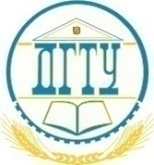            от «7» декабря  2019 г.                         г. Ростов-на-Дону №РезультатФИУчебное заведениеНоминация1диплом I степениГончарова ЕлизаветаМБОУ «Гимназия №25»  6 класс (английский язык)«LETSDO-Конкурс проектов»  2диплом I степени Оганисян Меликсет, Ванькин Никита, Иванова ВероникаМБОУ «Школа №110» 5 класс (английский язык)«LETSDO-Конкурс проектов»  3диплом I степениМалышев КонстантинМБОУ «Школа № 110»  5 класс
(английский язык) «LETSDO-Конкурс проектов»  4диплом I степениЩенникова Анастасия, Попова ИринаМАОУ «Лицей № 27»  8 класс
(английский язык)«LETSDO-Конкурс проектов»  5диплом I степени Опокин НикитаМАОУ «Лицей № 27»  8  класс
(английский язык)«LETSDO-Конкурс проектов»  6ПризёрВанина ВикторияМБОУ «Гимназия №25» 6 класс
(английский язык)«LETSDO-Конкурс проектов»  7ПризёрШубенко ЕленаМБОУ «Школа №43» 10 класс (английский язык)«LETSDO-Конкурс проектов»  8ПризёрГоровко АннаМАОУ «Лицей № 27»  8 класс
(английский язык)«LETSDO-Конкурс проектов»  